A Project Report onOnline Car Rental SystemSubmitted To:XYZ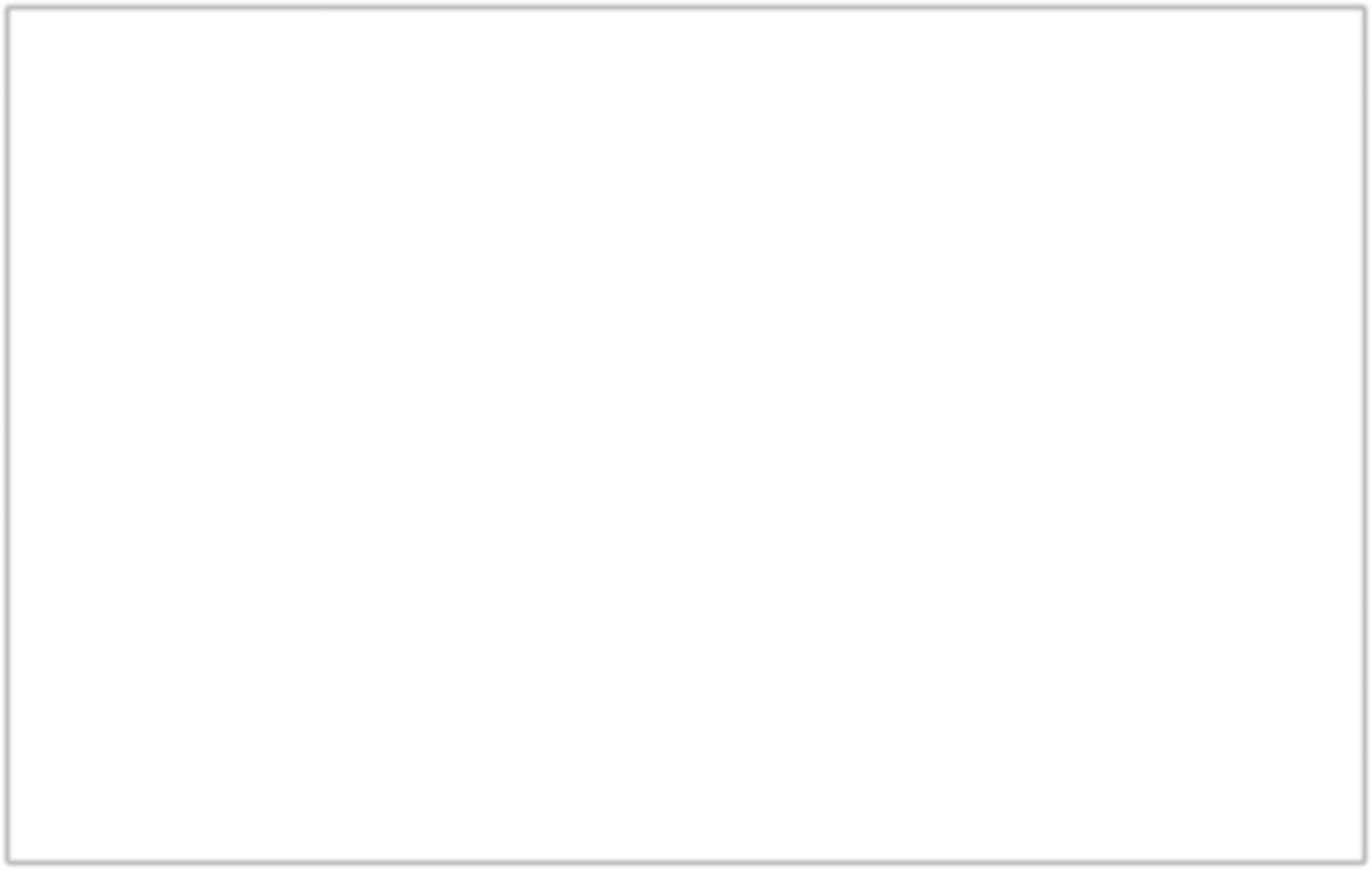 EXISTING SYSTEMAn existing system can provide manually paper work.The user has to go in the office where user can get the car on rent and book their car.In the existing system you can not provide feedback of the user to the admin online.NEED FOR NEW SYSTEMThe new system is totally computerized system.A new system provides features like time efficiency to show car details, user profiles and whatever the customer will give the feedback to the admin.This system provides tourism and travelling facilities.An inquiry is easily done by user in the system.It is the most software application  for managing online car rental business.Submitted By:AbcSubmitted By:AbcINDEXSr. NoTitle1Abstract (Project Profile)2Existing System2Existing System3Need for new System3Need for new System4Functional Specification4Functional Specification5Hardware and Software Requirement5Hardware and Software Requirement6System Flow Chart6System Flow Chart7Timeline Chart7Timeline Chart8E-R Diagram8E-R Diagram9UML Diagrams9UML Diagrams9.1 Use Case Diagram9.1 Use Case Diagram9.2 Activity Diagram9.2 Activity Diagram9.3 Class Diagram9.3 Class Diagram9.4 Sequence Diagram9.4 Sequence Diagram9.5 Collaboration Diagram9.5 Collaboration Diagram10Data Dictionary10Data DictionarySr. NoTitle11Testing11Testing12Post Implementation Review12Post Implementation Review13Future Enhancement13Future Enhancement14Bibliography14BibliographyPROJECT PROFILEProject NameOnline car rental systemObjectiveIt is a system design specially for large, premium and small car rentalbusinessThe car rental system provides complete functionality of listing andbooking car.In this system, Tourism and Travelling facilities also provide.PlatformwebsiteFront EndPHPBack EndMYSQLOther ToolsHTML,CSS,BOOTSTRAP,JQUERY,JAVASCRIPTProject DurationInternal Guide